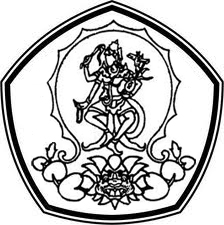 CHECKLIST DOKUMEN TATA NASKAH KEPEGAWAIANKETERANGAN :……………………………………………………………………………………………………………………………………………………..……………………………………………………………………………………………………………………………………………………..……………………………………………………………………………………………………………………………………………………..……………………………………………………………………………………………………………………………………………………..Pada kolom keterangan, beri tanda rumput (√) jika dokumen ada dan beri tanda silang (X) jika dokumen tidak adaNOURUTAN DOKUMENKETERANGAN1.FOTO COPY SK CPNS2.FOTO COPY SK PNS3.FOTO COPY SK KONVERSI NIP4.FOTO COPY KARTU PEGAWAI5.FOTO COPY KARTU PEGAWAI ELEKTRONIK (JIKA ADA)6.FOTO COPY SK KENAIKAN PANGKAT (AWAL – AKHIR)7.FOTO COPY SK KENAIKAN GAJI BERKALA TERAKHIR8.FOTO COPY SK JABATAN STRUKTURAL / FUNGSIONAL (AWAL-AKHIR)9.FOTO COPY SK TUGAS BELAJAR / IJIN BELAJAR (JIKA ADA)10.FOTO COPY KTP11.FOTO COPY ASKES / BPJS12.FOTO COPY NPWP13.FOTO COPY IJAZAH DAN TRANSKRIP NILAI PENGANGKATAN CPNS14.FOTO COPY IJAZAH DAN TRANSKRIP NILAI PENDIDIKAN TERAKHIR YANG SUDAH MENDAPAT PERSETUJUAN BKN15.FOTO COPY SERTIFIKAT DIKLAT STRUKTURAL DARI AWAL SAMPAI AKHIR16.FOTO COPY SERTIFIKAT DIKLAT FUNGSIONAL DARI AWAL SAMPAI AKHIR17.FOTO COPY KARTU KELUARGA / DAFTAR SUSUNAN KELUARGA18.DAFTAR RIWAYAT HIDUP